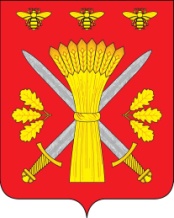 РОССИЙСКАЯ ФЕДЕРАЦИЯОРЛОВСКАЯ ОБЛАСТЬТРОСНЯНСКИЙ РАЙОННЫЙ СОВЕТ НАРОДНЫХ ДЕПУТАТОВРЕШЕНИЕот    22  марта   2017 года                                                                            № 41     с. ТроснаПринято на  седьмом заседании Троснянского районного Совета народных депутатов пятого созыва«О программе наказов избирателей депутатам Троснянского районного Совета народных депутатов на 2017 год»	Троснянский районный Совет народных депутатов РЕШИЛ:         1.Принять  программу наказов избирателей депутатам Троснянского районного  Совета народных депутатов на 2017 год согласно приложению.         2.Настоящее решение вступает в силу с момента  обнародования .          3.Контроль за исполнением настоящего решения возложить на комитет по экономике , бюджету и налогам.Председатель районного                                                           Глава районаСовета народных депутатов                                       В. И. Миронов                                                А.И.Насонов